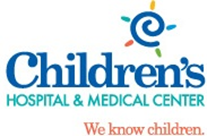 Problem Statement What problem have you identified?  What data do you have to support that this problem exists? Project Scope Who/what areas or phases of care will this project affect?Baseline Metrics What local and/or national data supports the need for this pathway? Think about Clinical Practice Guidelines? What are other centers doing? What is our baseline?Team Goals What are you intending to achieve?  What are potential unintended consequences? Think about: 1. What are we trying to improve (what about care delivery will improve)? 2. How will we know if a change is an improvement (what are the measures of success)? 3. What changes can we make that will result in an improvement (what are the elements to standardize and tools to introduce)? Metrics What metrics will you use, written in SMART format (see below) and how will you track them to show your change resulted in improvement?  3-4 metrics including a balancing measure are recommended  Outcome (primary driver for the change; required) OutcomeProcess (method to measure utilization; required)Balancing (an unintended consequence of the pathway)Are there existing tools that should be modified or reviewed based on this project? order sets, protocols, guidelines, algorithms, flowsheets, etc.Project Champion(s):Team Members Who are the right people to develop this change? Please place a * by the names of members that will be responsible for data review. Key Stakeholders Anyone affected by the change but isn’t on the team – List by department or job titleSteps to Success (for Pathway Steering Committee to complete):[  ] Charter completed and approved by PSC	Prioritization:Is there a lot of opportunity for improvement (high volume or high risk patient population)Is there unnecessary measurable variation in care (establish clear problem to solve)Does variation result in cost differential to the system?[  ] Literature review completed with written Executive Summary[  ] Process for data collection and review established[  ] Develop algorithms and order sets[  ] Relevant policies/order sets/algorithm edited and approved by stakeholders and PSC[  ] Approved materials sent to marketing for posting[  ] Communication and education plan implementedSMART MetricsSpecific: Make sure to answer the 5 Ws (Who,What, When, Where, and Why).Measurable: Give explicit inclusion and exclusion criteria for your metric (for BOTH the numerator and denominator if the metric is a proportion).Achievable: Realistic in terms of changes to clinical practice/workflow and in attaining the data required to measure progress.Relevant: Give the evidence in terms of why this project is important overall and for our hospital in particular.Time bound: Short-term and long-term progress targets with set dates (6-month, yearly, and end-of-project recommended). 	